Baseball Victoria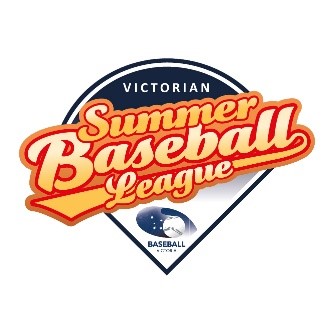 2020/2021 VSBL TEAM REGISTRATIONEstimated team entries for 2020/21 seasonReturn this form via email to kristie.middleton@baseballvictoria.com.auBaseball Victoria – VSBL | 13 August 2020ClubClub Contact NameEmail AddressPhone NumberNumber of teamsNumber of teamsDivision 1 Firsts  U18 State Division 1 Seconds U18 Metro Division 1 Thirds U16 State Division 1 Fourths U16 Metro Division 2 Firsts EA Junior League   Division 2 Seconds EA Intermediate League  Division 2 Thirds EA Little League Major Division 2 Fourths EA Little League Minor Division 3 Firsts SM Junior League  Division 3 Seconds SM Intermediate League  Division 4 East SM Little League Major Division 4 North West SM Little League Minor Division 4 South Twins Junior League   Women Division 1 Twins Intermediate League  Women Division 2 Twins Little League Major Women Division 3 East Twins Little League Minor Women Division 3 South Geelong Junior League  Women Division 3 West Geelong Intermediate League  Masters 45+ Geelong Little League Major Masters 38+ North West Geelong Little League Minor Masters 38+ East Masters 38+ South Other division not listed above Other division not listed above Other division not listed above Other division not listed above